кроссворд по истории - на тему "Сталин И.В."По горизонтали
3. В конце 1930-х годов Сталин пошёл на сближение с каким государством
5. Маршала Советского Союза
9. На xv съезде вкп(б), проходившем со 2 по 19 декабря 1927 года, было принято решение о проведении ... сельскохозяйственного производства в ссср
14. Сталин единолично руководил каким государством
16. в какую духовную семинарию был зачислен
18. 24 марта 1921 года в Москве у Сталина родился сын
19. Пленуме цк ркп(б) 3 апреля 1922 года сталин был избран в… и Оргбюро цк ркп(б),По вертикали
1. Весной 1918 года Сталин женился во второй раз его женою стала … 
2. кого впервые встретил в 1905 
3. во вр какой войны сталин назначился членом реввоенсовета 
4. Наркома иностранных дел ссср 
6. После раскола в 1903 году российских социал-демократов на большевиков и меньшевиков сталин присоединился к … 
7. Какой губернии родился сталин 
8. В сентябре 1894 года Иосиф был зачислен в православную ….духовную семинарию 
10. Подвергшись в июне 1941 года нападению Германии Сталина присоединился какой коалиции 
11. 1937—1938 годах были проведены масштабные политические… 
12. к кому присоединился в 1903 
13. Где сталин встретил февр рев 
15. как звали мать 
17. В феврале 1926 года у Сталина родилась дочь…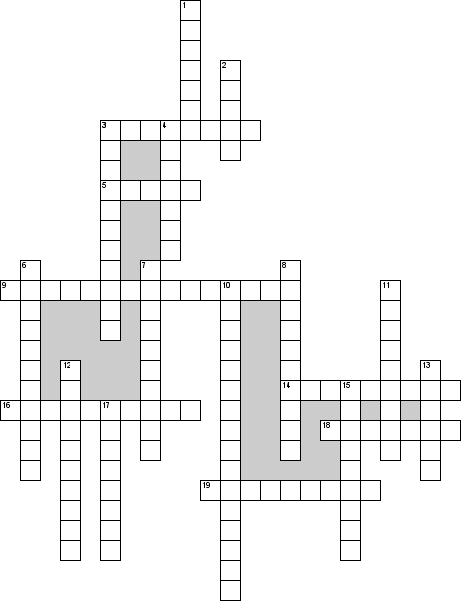 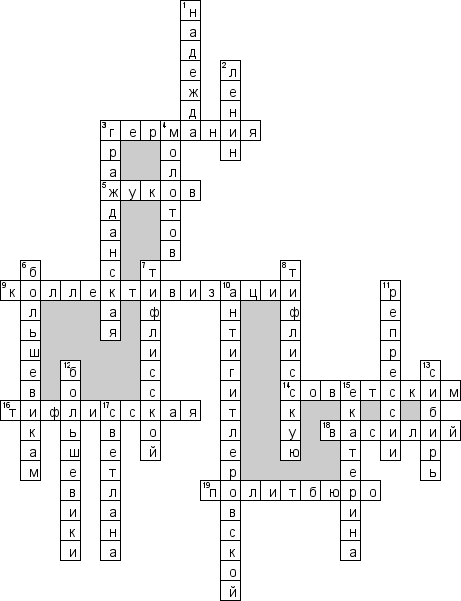 